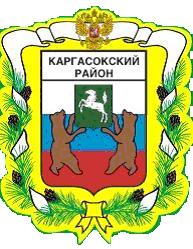 МУНИЦИПАЛЬНОЕ ОБРАЗОВАНИЕ «Каргасокский район»ТОМСКАЯ ОБЛАСТЬАДМИНИСТРАЦИЯ КАРГАСОКСКОГО РАЙОНАВ целях совершенствования нормативного правового актаАдминистрация Каргасокского района постановляет:Внести следующие изменения в постановление Администрации Каргасокского района от 30.12.2014 № 304 «Об утверждении для нужд органов местного самоуправления муниципального образования «Каргасокский район» и подведомственных им казенных учреждений (кроме казенных учреждений, подведомственных Управлению образования, опеки и попечительства муниципального образования «Каргасокский район»)  нормативов цены и количества товаров, работ, услуг» (далее – постановление):1.1. наименование постановления изложить в новой редакции: «Об утверждении нормативных затрат на обеспечение функций Администрации Каргасокского района и ее органов, имеющих статус юридического лица, а также подведомственных им казенных учреждений»;1.2. преамбулу постановления изложить в новой редакции: «В соответствии с частью 5 статьи 19 Федерального закона от 05.04.2013 №44-ФЗ «О контрактной системе в сфере закупок товаров, работ, услуг для обеспечения государственных и муниципальных нужд»»;1.3. пункт 1 постановления изложить в новой редакции: «1. Утвердить Перечень периодических печатных изданий и специальной литературы, нормативы количества периодических печатных изданий и специальной литературы, приобретаемых для обеспечения функций Администрации Каргасокского района и ее органов, имеющих статус юридического лица, а также подведомственных им казенных учреждений  согласно приложению №1 к настоящему постановлению.»;1.4. пункт 2 постановления исключить;1.5. пункт 3 постановления изложить в новой редакции: «3. Утвердить нормативные затраты для обеспечения функций Администрации Каргасокского района и ее органов, имеющих статус юридического лица, а также подведомственных им казенных учреждений согласно приложению №3 к настоящему постановлению.»;1.6. пункт 4 постановления изложить в новой редакции: «4. Настоящее постановление вступает в силу со дня официального опубликования и распространяется на отношения, сложившиеся с 1 июня 2016 года.».2. Внести следующие изменения в приложения к постановлению:2.1. Приложение №1 «Перечень периодических печатных изданий и специальной литературы, нормативы количества периодических печатных изданий и специальной литературы, приобретаемых для нужд органов местного самоуправления муниципального образования «Каргасокский район» и подведомственных им казенных учреждений (кроме казенных учреждений, подведомственных Управлению образования, опеки и попечительства муниципального образования «Каргасокский район»)» изложить в новой редакции согласно приложению №1 к настоящему постановлению;2.2. Приложение №2 «Нормативы цены и периодичности (количества) приобретения образовательных и иных аналогичных услуг, приобретаемых для органов местного самоуправления муниципального образования «Каргасокский район» и подведомственных им казенных учреждений (кроме казенных учреждений, подведомственных Управлению образования, опеки и попечительства муниципального образования «Каргасокский район»)» исключить;2.3. Приложение №3 «Нормативные затраты на обеспечение функций органов местного самоуправления муниципального образования «Каргасокский район» и подведомственных им казенных учреждений (кроме казенных учреждений, подведомственных Управлению образования, опеки и попечительства муниципального образования «Каргасокский район»)» изложить в новой редакции согласно приложению №2 к настоящему постановлению.3. Официально опубликовать настоящее постановление в порядке, установленном Уставом муниципального образования «Каргасокский район».И.о. Главы Каргасокского района                                                                             Ю.Н. МикитичО.В. Пирогова2-32-52Утвержденпостановлением АдминистрацииКаргасокского районаот .10.08.2016 № 222Приложение №1Перечень периодических печатных изданий и специальной литературы, нормативы количества периодических печатных изданий и специальной литературы, приобретаемых для обеспечения функций Администрации Каргасокского района и ее органов, имеющих статус юридического лица, а также подведомственных им казенных учрежденийУтвержденпостановлением АдминистрацииКаргасокского районаот .10.08.2016 № 222Приложение №1Нормативные затраты на обеспечения функций Администрации Каргасокского района и ее органов, имеющих статус юридического лица, а также подведомственных им казенных учрежденийПОСТАНОВЛЕНИЕПОСТАНОВЛЕНИЕПОСТАНОВЛЕНИЕ10.08.2016 № 222с. Каргасокс. КаргасокО внесении изменений в постановление Администрации Каргасокского района от 30.12.2014 № 304 «Об утверждении для нужд органов местного самоуправления муниципального образования «Каргасокский район» и подведомственных им казенных учреждений (кроме казенных учреждений, подведомственных Управлению образования, опеки и попечительства муниципального образования «Каргасокский район»)  нормативов цены и количества товаров, работ, услуг»№ п/пЗанимаемая должностьПеречень периодических печатных изданий и специальной литературыКоличество комплектов в год1.муниципальная должность (руководитель юридического лица)"Томские новости" 12.муниципальная должность (руководитель юридического лица)"Нарымский вестник"13.муниципальная должность, должность муниципальной службыКазенные учреждения: акты и комментарии для бухгалтера14.муниципальная должность, должность муниципальной службыКазенные учреждения: бухгалтерский учет и налогообложение15.муниципальная должность, должность муниципальной службыРевизии и проверки финансово-хозяйственной деятельности государственных (муниципальных) учреждений16.должности, не относящиеся к муниципальным должностям и должностям муниципальной службыИнспектор по делам несовершеннолетним 16.должности, не относящиеся к муниципальным должностям и должностям муниципальной службыУчет в сфере образования16.должности, не относящиеся к муниципальным должностям и должностям муниципальной службыОхрана труда и социальное страхование16.должности, не относящиеся к муниципальным должностям и должностям муниципальной службыВестник образования России 16.должности, не относящиеся к муниципальным должностям и должностям муниципальной службыСпорт в школе - первое сентября 16.должности, не относящиеся к муниципальным должностям и должностям муниципальной службыМетодист16.должности, не относящиеся к муниципальным должностям и должностям муниципальной службыСправочник руководителя дошкольного учреждения (с приложениями)16.должности, не относящиеся к муниципальным должностям и должностям муниципальной службыЗдоровье школьника16.должности, не относящиеся к муниципальным должностям и должностям муниципальной службыАдминистратор образования16.должности, не относящиеся к муниципальным должностям и должностям муниципальной службыКоррекционно-развивающее образование16.должности, не относящиеся к муниципальным должностям и должностям муниципальной службыУправление ДОУ приложениями16.должности, не относящиеся к муниципальным должностям и должностям муниципальной службыНАРКОНЕТ16.должности, не относящиеся к муниципальным должностям и должностям муниципальной службыНаука и практика воспитания и дополнительного образования16.должности, не относящиеся к муниципальным должностям и должностям муниципальной службыУправление современной школой. Завуч.16.должности, не относящиеся к муниципальным должностям и должностям муниципальной службыСеверная правда 16.должности, не относящиеся к муниципальным должностям и должностям муниципальной службыБиблиотека инженера по охране труда 16.должности, не относящиеся к муниципальным должностям и должностям муниципальной службыУчреждение образования: Бухгалтерский учет и налогообложения 16.должности, не относящиеся к муниципальным должностям и должностям муниципальной службыПрактика административных работ в школе1№ п/пДолжность / Юридическое лицо*Наименование товаров, работ, услугКоличество**Предельная стоимость12345I. Затраты на информационно-коммуникационные технологииI. Затраты на информационно-коммуникационные технологииI. Затраты на информационно-коммуникационные технологииI. Затраты на информационно-коммуникационные технологииI. Затраты на информационно-коммуникационные технологииЗатраты на услуги связиЗатраты на услуги связиЗатраты на услуги связиЗатраты на услуги связиЗатраты на услуги связи1. Абонентские номера пользовательского (оконечного) оборудования, подключенные к сети подвижной связи1. Абонентские номера пользовательского (оконечного) оборудования, подключенные к сети подвижной связи1. Абонентские номера пользовательского (оконечного) оборудования, подключенные к сети подвижной связи1. Абонентские номера пользовательского (оконечного) оборудования, подключенные к сети подвижной связи1. Абонентские номера пользовательского (оконечного) оборудования, подключенные к сети подвижной связи1.1.Юридическое лицоАбонентские номера пользовательского (оконечного) оборудования, подключенного к сети местной телефонной связи, используемых для передачи голосовой информации1 номер на 1,5 рабочих мест-2. Затраты на услуги подвижной связи***2. Затраты на услуги подвижной связи***2. Затраты на услуги подвижной связи***2. Затраты на услуги подвижной связи***2. Затраты на услуги подвижной связи***2.1.Юридическое лицоАбонентский номер пользовательского (оконечного) оборудования, подключенного к сети подвижной связи (абонентская станция)1 шт. на человека1000 руб. в месяц за 1 абонентский номер 2.2.должность муниципальной службы, относящуюся к главной группе должностей Абонентский номер пользовательского (оконечного) оборудования, подключенного к сети подвижной связи (абонентская станция)1 шт. на человека1000 руб. в месяц за 1 абонентский номер 2.3.должность муниципальной службы, относящуюся к ведущей, старшей группе должностей Абонентский номер пользовательского (оконечного) оборудования, подключенного к сети подвижной связи (абонентская станция)1 шт. на человека300 руб. в месяц за 1 абонентский номер 2.4.должности, не относящиеся к муниципальным должностям и должностям муниципальной службыАбонентский номер пользовательского (оконечного) оборудования, подключенного к сети подвижной связи (абонентская станция)1 шт. на человека500 руб. в месяц за 1 абонентский номер 3. Передача данных с использованием информационно-телекоммуникационной сети «Интернет» (далее - сеть «Интернет») и услуги интернет-провайдеров для планшетных компьютеров**3. Передача данных с использованием информационно-телекоммуникационной сети «Интернет» (далее - сеть «Интернет») и услуги интернет-провайдеров для планшетных компьютеров**3. Передача данных с использованием информационно-телекоммуникационной сети «Интернет» (далее - сеть «Интернет») и услуги интернет-провайдеров для планшетных компьютеров**3. Передача данных с использованием информационно-телекоммуникационной сети «Интернет» (далее - сеть «Интернет») и услуги интернет-провайдеров для планшетных компьютеров**3. Передача данных с использованием информационно-телекоммуникационной сети «Интернет» (далее - сеть «Интернет») и услуги интернет-провайдеров для планшетных компьютеров**3.1.Юридическое лицоSIM-карта1 шт. на человека300 рублей в месяц на 1 SIM-карту3.2.должность муниципальной службы, относящаяся к главной группе должностей SIM-карта1 шт. на человека300 рублей в месяц на 1 SIM-карту3.3.должность муниципальной службы, относящаяся к ведущей, старшей группе должностей SIM-карта1 шт. на человека300 рублей в месяц на 1 SIM-карту3.4.должности, не относящиеся к муниципальным должностям и должностям муниципальной службыSIM-карта1 шт. на человека300 рублей в месяц на 1 SIM-карту Затраты на приобретение основных средствЗатраты на приобретение основных средствЗатраты на приобретение основных средствЗатраты на приобретение основных средствЗатраты на приобретение основных средств4. Затраты на приобретение основных средств (средства связи, офисная техника)4. Затраты на приобретение основных средств (средства связи, офисная техника)4. Затраты на приобретение основных средств (средства связи, офисная техника)4. Затраты на приобретение основных средств (средства связи, офисная техника)4. Затраты на приобретение основных средств (средства связи, офисная техника)4.1.муниципальная должность (руководитель юридического лица)Рабочие станции равно предельному количеству рабочих станций по данной должности 36 000 рублей за 1 рабочую станцию4.2.должность муниципальной службы, относящаяся к главной группе должностей Рабочие станции равно предельному количеству рабочих станций по данной должности 36 000 рублей за 1 рабочую станцию4.3.должность муниципальной службы, относящаяся к ведущей, старшей группе должностей Рабочие станции равно предельному количеству рабочих станций по данной должности 36 000 рублей за 1 рабочую станцию4.4.должности, не относящиеся к муниципальным должностям и должностям муниципальной службыРабочие станции равно предельному количеству рабочих станций по данной должности 36 000 рублей за 1 рабочую станцию4.5.ОМСУ со статусом юридического лицасервер равно предельному количеству рабочих станций по данной должности 300 000 рублей за 1 сервер4.6.ОМСУ со статусом юридического лицаноутбук равно предельному количеству рабочих станций по данной должности 35 000 рублей за 1 ноутбук5. Принтеры, многофункциональные устройства (МФУ) и копировальные аппараты (оргтехника)5. Принтеры, многофункциональные устройства (МФУ) и копировальные аппараты (оргтехника)5. Принтеры, многофункциональные устройства (МФУ) и копировальные аппараты (оргтехника)5. Принтеры, многофункциональные устройства (МФУ) и копировальные аппараты (оргтехника)5. Принтеры, многофункциональные устройства (МФУ) и копировальные аппараты (оргтехника)5.1.муниципальная должность Принтер лазерный черно-белая печать1 шт. на 1 работника25000 рублей за 1 принтер5.2.должность муниципальной службы, относящаяся к главной группе должностей Принтер лазерный черно-белая печать1 шт. на 1 работника25000 рублей за 1 принтер5.3.должность муниципальной службы, относящаяся к ведущей, старшей, младшей группе должностей Принтер лазерный черно-белая печать1 шт. на 2 работника25000 рублей за 1 принтер5.4.должности, не относящиеся к муниципальным должностям и должностям муниципальной службы (административно-управленческий аппарат)Принтер лазерный черно-белая печать1 шт. на 2 работника25000 рублей за 1 принтер5.5.муниципальная должность (руководитель юридического лица)Многофункциональное устройство1 шт.35000 рублей  за 1 МФУ5.6.должность муниципальной службы, относящаяся к главной группе должностей Многофункциональное устройство1 шт.35000 рублей  за 1 МФУ5.7.должность муниципальной службы, относящаяся к ведущей или старшей, младшей группе должностей Многофункциональное устройство1 шт. на 2 работника35000 рублей  за 1 МФУ5.8.должности, не относящиеся к муниципальным должностям и должностям муниципальной службы (административно-управленческий аппарат)Многофункциональное устройство1 шт. на 3 работника35000 рублей  за 1 МФУ5.9.юридическое лицоПлоттер цветной1 шт. на организацию350 000 рублей за 1 плоттер5.10.юридическое лицоПринтер струйный ч/б печать1 шт. на организацию25000 рублей за 1 принтер6. Приобретение средств подвижной связи 6. Приобретение средств подвижной связи 6. Приобретение средств подвижной связи 6. Приобретение средств подвижной связи 6. Приобретение средств подвижной связи 6.1.муниципальная должность Сотовый телефон1 шт. на человека15000 рублей за 1 средство подвижной связи6.2.юридическое лицоСотовый телефон1 шт. на человека15000 рублей за 1 средство подвижной связи6.3.руководитель юридического лицаПланшетный компьютер1 шт. на человека20000 рублей за 1 планшетный компьютерЗатраты на приобретение материальных запасовЗатраты на приобретение материальных запасовЗатраты на приобретение материальных запасовЗатраты на приобретение материальных запасовЗатраты на приобретение материальных запасов7. Приобретение магнитных и оптических носителей информации 7. Приобретение магнитных и оптических носителей информации 7. Приобретение магнитных и оптических носителей информации 7. Приобретение магнитных и оптических носителей информации 7. Приобретение магнитных и оптических носителей информации 7.1.юридическое лицоUSB-накопитель1 шт. на 3 работника организации3000 рублей за 1 шт.7.2.юридическое лицоDVD-диск25 шт. в квартал на организацию60 рублей за 1 шт.8. Расходные материалы (картриджи) для различных типов принтеров, многофункциональных устройств, копировальных аппаратов (оргтехники)8. Расходные материалы (картриджи) для различных типов принтеров, многофункциональных устройств, копировальных аппаратов (оргтехники)8. Расходные материалы (картриджи) для различных типов принтеров, многофункциональных устройств, копировальных аппаратов (оргтехники)8. Расходные материалы (картриджи) для различных типов принтеров, многофункциональных устройств, копировальных аппаратов (оргтехники)8. Расходные материалы (картриджи) для различных типов принтеров, многофункциональных устройств, копировальных аппаратов (оргтехники)8.1.юридическое лицоТонер для лазерной монохромной печати10 кг на 1 печатающее устройство в год10 000 рублей в год на 1 печатающее устройство8.2.юридическое лицоКраска для цветной струйной печати2 литра каждого цвета на 1 печатающее устройство в год1000 рублей  за 1 литр 8.3.юридическое лицо Тип принтерашт. в год на одно печатающее устройстворублей за единицу8.3.юридическое лицо HP LaserJet Pro 400 M401dne1211276,008.3.юридическое лицо HP LaserJet Pro M1132nf MFP124250,008.3.юридическое лицо Kyocera FS-1030MFP124827,008.3.юридическое лицо Canon LBP- 1120124450,008.3.юридическое лицо Kyocera  ECOSYS P2035d124800,008.3.юридическое лицо HP LaserJet P2055d129075,008.3.юридическое лицо HP LaserJet M2727nf129050,008.3.юридическое лицо Kyocera  FS-3040MFP125955,008.3.юридическое лицо HP Color LaserJet CM1312 MFP124700,008.3.юридическое лицо Samsung SCX 4200124800,008.3.юридическое лицо HP LaserJet M1005128388,008.3.юридическое лицо EPSON L800122000,008.3.юридическое лицо Hp Designjet 70123500,008.3.юридическое лицо Kyocera KM 1635124398,00II. Прочие затратыII. Прочие затратыII. Прочие затратыII. Прочие затратыII. Прочие затратыЗатраты на приобретение прочих работ и услуг, не относящиеся к затратам на услуги связи, транспортные услуги, оплату расходов по договорам об оказании услуг, связанных с проездом и наймом жилого помещения в связи с командированием работников, заключаемым со сторонними организациями, а также к затратам на коммунальные услуги, аренду помещений и оборудования, содержание имущества в рамках прочих затрат и затратам на приобретение прочих работ и услуг в рамках затрат на информационно-коммуникационные технологииЗатраты на приобретение прочих работ и услуг, не относящиеся к затратам на услуги связи, транспортные услуги, оплату расходов по договорам об оказании услуг, связанных с проездом и наймом жилого помещения в связи с командированием работников, заключаемым со сторонними организациями, а также к затратам на коммунальные услуги, аренду помещений и оборудования, содержание имущества в рамках прочих затрат и затратам на приобретение прочих работ и услуг в рамках затрат на информационно-коммуникационные технологииЗатраты на приобретение прочих работ и услуг, не относящиеся к затратам на услуги связи, транспортные услуги, оплату расходов по договорам об оказании услуг, связанных с проездом и наймом жилого помещения в связи с командированием работников, заключаемым со сторонними организациями, а также к затратам на коммунальные услуги, аренду помещений и оборудования, содержание имущества в рамках прочих затрат и затратам на приобретение прочих работ и услуг в рамках затрат на информационно-коммуникационные технологииЗатраты на приобретение прочих работ и услуг, не относящиеся к затратам на услуги связи, транспортные услуги, оплату расходов по договорам об оказании услуг, связанных с проездом и наймом жилого помещения в связи с командированием работников, заключаемым со сторонними организациями, а также к затратам на коммунальные услуги, аренду помещений и оборудования, содержание имущества в рамках прочих затрат и затратам на приобретение прочих работ и услуг в рамках затрат на информационно-коммуникационные технологииЗатраты на приобретение прочих работ и услуг, не относящиеся к затратам на услуги связи, транспортные услуги, оплату расходов по договорам об оказании услуг, связанных с проездом и наймом жилого помещения в связи с командированием работников, заключаемым со сторонними организациями, а также к затратам на коммунальные услуги, аренду помещений и оборудования, содержание имущества в рамках прочих затрат и затратам на приобретение прочих работ и услуг в рамках затрат на информационно-коммуникационные технологии9. Затраты на оплату типографских работ и услуг, включая приобретение периодических печатных изданий 9. Затраты на оплату типографских работ и услуг, включая приобретение периодических печатных изданий 9. Затраты на оплату типографских работ и услуг, включая приобретение периодических печатных изданий 9. Затраты на оплату типографских работ и услуг, включая приобретение периодических печатных изданий 9. Затраты на оплату типографских работ и услуг, включая приобретение периодических печатных изданий 9.1.юридическое лицо приобретение специальных журналов определяется по Перечню, утвержденному Администрацией Каргасокского района-9.2.юридическое лицо приобретение периодических печатных изданий, справочной литературыопределяется по Перечню, утвержденному Администрацией Каргасокского районапо фактическим затратам в отчетном финансовом году9.3.юридическое лицо подача объявлений в печатные издания-по фактическим затратам в отчетном финансовом годуЗатраты на приобретение основных средств, не отнесенные к затратам на приобретение основных средств в рамках затрат на информационно-коммуникационные технологииЗатраты на приобретение основных средств, не отнесенные к затратам на приобретение основных средств в рамках затрат на информационно-коммуникационные технологииЗатраты на приобретение основных средств, не отнесенные к затратам на приобретение основных средств в рамках затрат на информационно-коммуникационные технологииЗатраты на приобретение основных средств, не отнесенные к затратам на приобретение основных средств в рамках затрат на информационно-коммуникационные технологииЗатраты на приобретение основных средств, не отнесенные к затратам на приобретение основных средств в рамках затрат на информационно-коммуникационные технологии10. Затраты на приобретение транспортных средств (легковой автотранспорт)10. Затраты на приобретение транспортных средств (легковой автотранспорт)10. Затраты на приобретение транспортных средств (легковой автотранспорт)10. Затраты на приобретение транспортных средств (легковой автотранспорт)10. Затраты на приобретение транспортных средств (легковой автотранспорт)10.1.муниципальная должность Легковой автомобиль (с мощностью двигателя не более 200 лошадиных сил включительно)не более 1 единицы на 1 муниципальную должность2 000 000 рублей за 1 единицу10.2.юридическое лицоЛегковой автомобиль** (с мощностью двигателя не более 200 лошадиных сил включительно)не более 6 единиц на организацию1 500 000 рублей за 1 единицу10.3юридическое лицоСредства автотранспортные грузовые (с мощностью двигателя не более 200 лошадиных сил включительно)не более 6 единиц на организацию1 500 000 рублей за 1 единицу10.4.юридическое лицоСредства автотранспортные для перевозки 10 человек и болеене более 6 единиц на организацию2 000 000 рублей за 1 единицу11. Затраты на приобретение мебели 11. Затраты на приобретение мебели 11. Затраты на приобретение мебели 11. Затраты на приобретение мебели 11. Затраты на приобретение мебели 11.1.муниципальная должность (руководитель юридического лица)шкаф для одежды1 шт. на кабинет25 000 рублей за 1 шт.11.1.муниципальная должность (руководитель юридического лица)шкаф для бумаг4 шт. на кабинет25 000 рублей за 1 шт.11.1.муниципальная должность (руководитель юридического лица)шкаф низкий2 шт. на кабинет20 000 рублей за 1 шт.11.1.муниципальная должность (руководитель юридического лица)стол письменный1 шт. на кабинет30 000 рублей за 1 шт.11.1.муниципальная должность (руководитель юридического лица)стол для переговоров1 шт. на кабинет25 000 рублей за 1 шт.11.1.муниципальная должность (руководитель юридического лица)брифинг-приставка1 шт. на кабинет20 000 рублей за 1 шт.11.1.муниципальная должность (руководитель юридического лица)тумба3 шт. на кабинет10 000 рублей за 1 шт.11.1.муниципальная должность (руководитель юридического лица)кресло офисное5 шт. на кабинет40 000 рублей за 1 шт.11.1.муниципальная должность (руководитель юридического лица)стул офисный5 шт. на кабинет5 000 рублей за 1 шт.11.1.муниципальная должность (руководитель юридического лица)подставка под системный блок1 шт. на кабинет5 000 рублей за 1 шт.11.1.муниципальная должность (руководитель юридического лица)диван1 шт. на кабинет50 000 рублей за 1 шт.11.1.муниципальная должность (руководитель юридического лица)кресло мягкое2 шт. на кабинет35 000 рублей за 1 шт.11.1.муниципальная должность (руководитель юридического лица)стол журнальный1 шт. на кабинет25 000 рублей за 1 шт.11.2.должность муниципальной службы, относящаяся к главной группе должностей шкаф для одежды1 шт. на кабинет15 000 рублей за 1 шт.11.2.должность муниципальной службы, относящаяся к главной группе должностей шкаф для бумаг4 шт. на кабинет15 000 рублей за 1 шт.11.2.должность муниципальной службы, относящаяся к главной группе должностей шкаф низкий2 шт. на кабинет10 000 рублей за 1 шт.11.2.должность муниципальной службы, относящаяся к главной группе должностей стол письменный1 шт. на кабинет20 000 рублей за 1 шт.11.2.должность муниципальной службы, относящаяся к главной группе должностей стол для переговоров1 шт. на кабинет15 000 рублей за 1 шт.11.2.должность муниципальной службы, относящаяся к главной группе должностей брифинг-приставка1 шт. на кабинет15 000 рублей за 1 шт.11.2.должность муниципальной службы, относящаяся к главной группе должностей тумба3 шт. на кабинет10 000 рублей за 1 шт.11.2.должность муниципальной службы, относящаяся к главной группе должностей кресло офисное1 шт. на кабинет25 000 рублей за 1 шт.11.2.должность муниципальной службы, относящаяся к главной группе должностей стул офисный10 шт. на кабинет5 000 рублей за 1 шт.11.2.должность муниципальной службы, относящаяся к главной группе должностей подставка под системный блок1 шт. на кабинет2 000 рублей за 1 шт.11.3.юридическое лицошкаф для бумаг1 шт. на 1 работника15 000 рублей за 1 шт.11.3.юридическое лицошкаф для одежды1 шт. на 1 кабинет15 000 рублей за 1 шт.11.3.юридическое лицостеллаж1 шт. на 1 работника4 500 рублей за 1 шт.11.3.юридическое лицошкаф низкий1 шт. на 1 работника7 000 рублей за 1 шт.11.3.юридическое лицостол письменный1 шт. на 1 работника10 000 рублей за 1 шт.11.3.юридическое лицотумба2 шт. на 1 работника8 000 рублей за 1 шт.11.3.юридическое лицокресло офисное1 шт. на 1 работника10 000 рублей за 1 шт.11.3.юридическое лицостул офисный1 шт. на 1 работника2 000 рублей за 1 шт.11.3.юридическое лицоподставка под системный блок1 шт. на 1 системный блок2 500 рублей за 1 шт.11.3.юридическое лицосейф (высота до 120 см)**1 шт. на 1 кабинет20 000 рублей за 1 шт.11.3.юридическое лицометаллический шкаф **
(высота до 185 см)1 шт. на 1 кабинет10 000 рублей за 1 шт.11.3.юридическое лицометаллический шкаф **
(высота до 200 см, ширина до 100 см)1 шт. на 1 кабинет20 000 рублей за 1 шт.11.3.юридическое лицометаллическая картотека**
 (высота до 110 см)1 шт. на 1 кабинет10 000 рублей за 1 шт.11.3.юридическое лицодиван2 шт. на организацию15 000 рублей за 1 шт.11.3.юридическое лицожурнальный столик5 шт. на организацию15 000 рублей за 1 шт.12. Затраты на приобретение канцелярских принадлежностей 12. Затраты на приобретение канцелярских принадлежностей 12. Затраты на приобретение канцелярских принадлежностей 12. Затраты на приобретение канцелярских принадлежностей 12. Затраты на приобретение канцелярских принадлежностей 12.1.юридическое лицодырокол не более 1 шт. на кабинет1500 рублей за шт.12.2.юридическое лицоежедневник  формат А51 шт. на 1 работника административно-управленческого аппарата в год 600 рублей за шт.12.3.юридическое лицоручка шариковая 5 шт. на 1 работника в год100 рублей за шт.12.4.юридическое лицоКубок наградной 250 шт. на организацию 2000 рублей за шт.12.5.юридическое лицомедаль (для награждения)2000 шт. на организацию 500 рублей за шт.13. Хозяйственные товары и принадлежности13. Хозяйственные товары и принадлежности13. Хозяйственные товары и принадлежности13. Хозяйственные товары и принадлежности13. Хозяйственные товары и принадлежности13.1.юридическое лицошвабра 1 шт. на 1 работника в год600 рублей за 1 шт.13.2.юридическое лицоведро 1 шт. на 1 работника в год300 рублей за 1 шт.14. Затраты на приобретение материальных запасов для нужд гражданской обороны 14. Затраты на приобретение материальных запасов для нужд гражданской обороны 14. Затраты на приобретение материальных запасов для нужд гражданской обороны 14. Затраты на приобретение материальных запасов для нужд гражданской обороны 14. Затраты на приобретение материальных запасов для нужд гражданской обороны Не предусмотрено---* - Администрация Каргасокского района, Управление образования, опеки и попечительства муниципального образования «Каргасокский район», Отдел культуры Администрации Каргасокского района, Управление финансов Администрации Каргасокского района, Муниципальное казенное учреждение «Управление жилищно-коммунального хозяйства и капитального строительства муниципального образования «Каргасокский район», а также подведомственные им казенные и бюджетные учреждения.* - Администрация Каргасокского района, Управление образования, опеки и попечительства муниципального образования «Каргасокский район», Отдел культуры Администрации Каргасокского района, Управление финансов Администрации Каргасокского района, Муниципальное казенное учреждение «Управление жилищно-коммунального хозяйства и капитального строительства муниципального образования «Каргасокский район», а также подведомственные им казенные и бюджетные учреждения.* - Администрация Каргасокского района, Управление образования, опеки и попечительства муниципального образования «Каргасокский район», Отдел культуры Администрации Каргасокского района, Управление финансов Администрации Каргасокского района, Муниципальное казенное учреждение «Управление жилищно-коммунального хозяйства и капитального строительства муниципального образования «Каргасокский район», а также подведомственные им казенные и бюджетные учреждения.* - Администрация Каргасокского района, Управление образования, опеки и попечительства муниципального образования «Каргасокский район», Отдел культуры Администрации Каргасокского района, Управление финансов Администрации Каргасокского района, Муниципальное казенное учреждение «Управление жилищно-коммунального хозяйства и капитального строительства муниципального образования «Каргасокский район», а также подведомственные им казенные и бюджетные учреждения.* - Администрация Каргасокского района, Управление образования, опеки и попечительства муниципального образования «Каргасокский район», Отдел культуры Администрации Каргасокского района, Управление финансов Администрации Каргасокского района, Муниципальное казенное учреждение «Управление жилищно-коммунального хозяйства и капитального строительства муниципального образования «Каргасокский район», а также подведомственные им казенные и бюджетные учреждения.**- если не указано иное, количество товара, работы, услуги указано в расчете на каждого работника, занимающего соответствующую должность.**- если не указано иное, количество товара, работы, услуги указано в расчете на каждого работника, занимающего соответствующую должность.**- если не указано иное, количество товара, работы, услуги указано в расчете на каждого работника, занимающего соответствующую должность.**- если не указано иное, количество товара, работы, услуги указано в расчете на каждого работника, занимающего соответствующую должность.**- если не указано иное, количество товара, работы, услуги указано в расчете на каждого работника, занимающего соответствующую должность.*** - предоставляется по решению руководителя юридического лица.*** - предоставляется по решению руководителя юридического лица.*** - предоставляется по решению руководителя юридического лица.*** - предоставляется по решению руководителя юридического лица.*** - предоставляется по решению руководителя юридического лица.